I wonder if you are available to chat about your ESIP-NSTA request for resources for middle or high school students in the Earth and space-science or environmental-science classroom.I'm turning up a number of resources at the University of Alaska Fairbanks GeoData Center (part of the Geophysical Institute), and I would love some guidance about which of these resources might be most useful.The resources range from interactive videos on our Alaska Satellite Facility website, to a 72-page booklet about understanding ALOS radar images that requires viewing with 3D glasses, to "Volcanoes Alive," a 350-page teachers instructional manual designed to provide culturally sensitive science lessons (about volcanoes) to Native Hawaiian Students. Thanks -- Lisa
-- Lisa W. DrewScience Consultant
Alaska Satellite Facility
Geophysical Institute
University of Alaska FairbanksKyle and Roberta,  As you know I have a number of educational resources that are relevant.  The Earth Exploration Toolbook (serc.carleton.edu/eet) is focused on enabling teachers to use online Earth science datasets in their teaching.  This is the most relevant to the workshop that is described below.   CLEAN (cleanet.org) and EarthLabs (serc.carleton.edu/earthlabs) also contain relevant resources but are not exclusively focused on the use of datasets.   Let me know what next steps are.ThanksTamaraRoberta,  We'd love to have you feature some MY NASA DATA items in your NSTA sessions.  Picking which ones is another challenge.  Below is an email with some items you could choose from.  I thought maybe one lesson and one project idea.  Another option would be the GLOBE ESS poster that we've built on MND recently:  http://mynasadata.larc.nasa.gov/globe/  Let me know if you can use some of this, and if you need any info from us in order to do it.  Thanks!LinFrom: <Martin>, Ann Martin <ann.m.martin@nasa.gov>
Date: Wednesday, September 10, 2014 10:35 AM
To: Penny Oots <penny.c.oots@nasa.gov>, "Chambers, Lin H." <Lin.H.Chambers@nasa.gov>, "Harte, Tina R (LARC-E3)[SCIENCE SYSTEMS AND APPLICATIONS, INC]" <tina.r.harte@nasa.gov>
Cc: MY NASA DATA <mynasadata@lists.nasa.gov>
Subject: Re: [mynasadata] FW: [ESIP-all] Educational Opportunity for ESIP Members - NSTA sessions this fallThe popularity statistics that I pulled from Google Analytics might be helpful. Popularity isn’t a really strong criterion, but if we assume that our users have been finding lesson plans that fit their curriculum needs, it’s a start. And then I’m sure Tina et al. would have some thoughts on which of these might be stronger in domains beyond popularity:Most popular lessons of ours on Wavelength: Creating Climographs http://mynasadata.larc.nasa.gov/lesson-plans/?page_id=474?&passid=74 Hurricanes as Heat Engines http://mynasadata.larc.nasa.gov/lesson-plans/?page_id=474?&passid=50  and a more inquiry-driven version http://mynasadata.larc.nasa.gov/lesson-plans/?page_id=474?&passid=84 OUR Most Popular Lessons are (in order by # of views in 2014):The Sun’s Energy http://mynasadata.larc.nasa.gov/lesson-plans/?page_id=474?&passid=119 The Reason for the Seasons http://mynasadata.larc.nasa.gov/lesson-plans/?page_id=474?&passid=12 The Solstices http://mynasadata.larc.nasa.gov/lesson-plans/?page_id=474?&passid=62 Cold, Clouds, & Snowflakes http://mynasadata.larc.nasa.gov/lesson-plans/?page_id=474?&passid=96 Ocean Currents & Sea Surface Temperature http://mynasadata.larc.nasa.gov/lesson-plans/?page_id=474?&passid=9 For the Science Project Ideas, the top ones are (excluding the “For Kids” options focused on ages 6-10):Measuring the Temperature of the Sky and Clouds http://mynasadata.larc.nasa.gov/804-2/1035-2/ Dust Storms http://mynasadata.larc.nasa.gov/804-2/dust-storms/ Measuring Sunlight http://mynasadata.larc.nasa.gov/804-2/measuring-sunlight/ Cloud Studies http://mynasadata.larc.nasa.gov/804-2/820-2/ --------------------Ann Martinann.m.martin@nasa.govSenior Research Scientist/Program EvaluatorScience Systems and Applications, Inc.Office: (757)-951-1648All,I am interested in learning more about the workshops to be held at 3 conferences this fall. What support are you looking for? I know of various resources that are relevant to EPO. Will be happy to share.Thanks,emilySep 10 (6 days ago)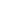 Sep 10 (6 days ago)Sep 10 (6 days ago)